Информация о наличии оборудованных спортивных залах, стадионе.Наименование объектаАдресОборудованные учебные кабинетыОборудованные учебные кабинетыФотоНаименование объектаАдресКол-воПлощадь в м2ФотоСпортивный игровой зал607600, г. Богородск ,  ул. Ленина, 222а1599,6 кв.м.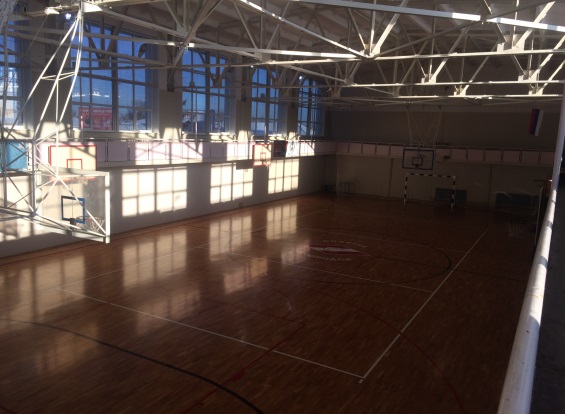 Спортивный малый зал607600, г. Богородск ,  ул. Ленина, 222а1142,5 кв.м.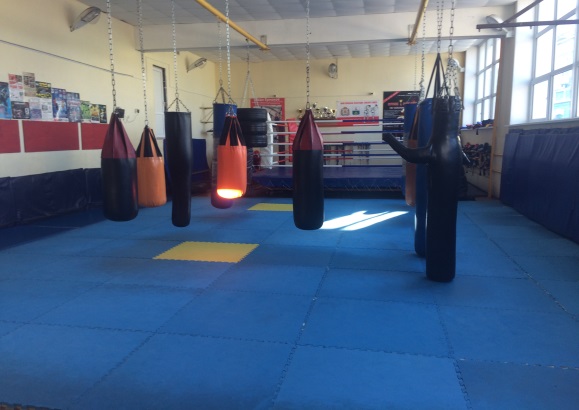 Гимнастический зал607600, г. Богородск ,  ул. Ленина, 222а1130 кв.м.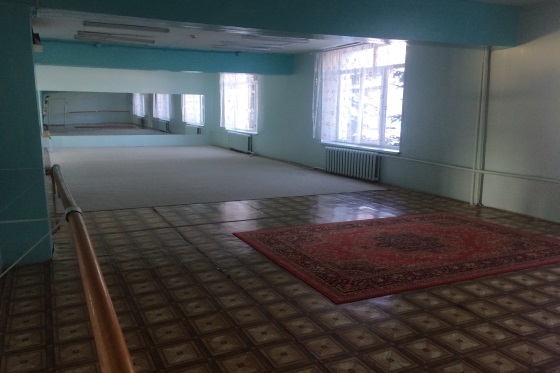 Тренажерный зал607600, г. Богородск ,  ул. Ленина, 222а147,5 кв.м.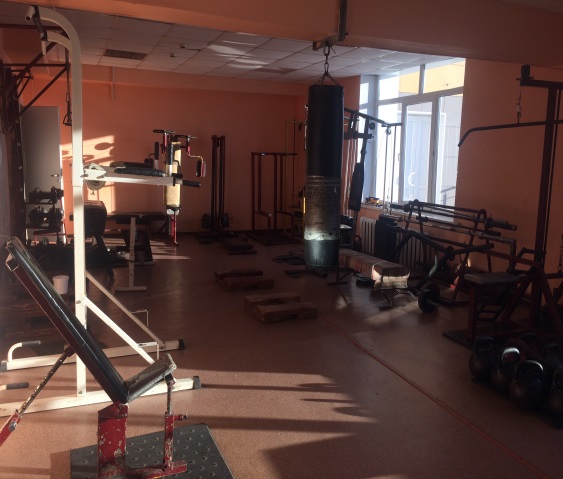 Большое футбольное поле607600, г. Богородск ,  ул. Ленина, 222а16000 кв.м.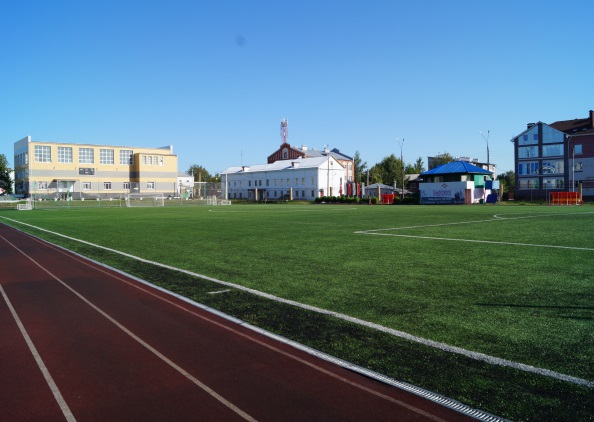 Мини футбольное поле 607600, г. Богородск ,  ул. Ленина, 222а1800 кв.м.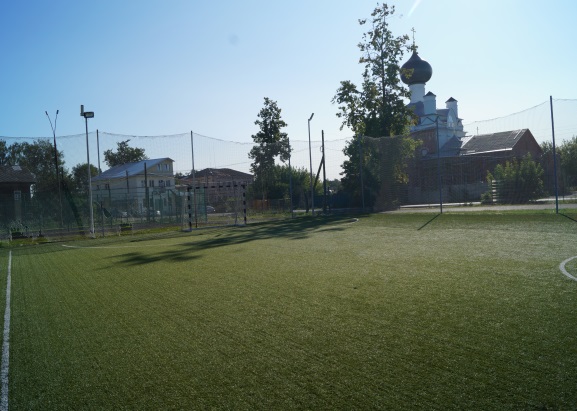 Мини футбольное поле 607600, г. Богородск ,  ул. Ленина, 222а1800 кв.м.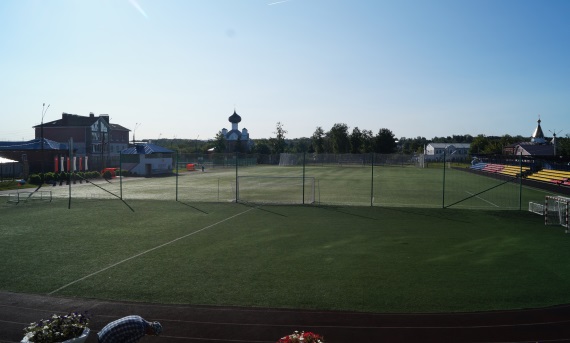 Баскетбольная площадка (теннисный корт)607600, г. Богородск ,  ул. Ленина, 222а1355 кв. м.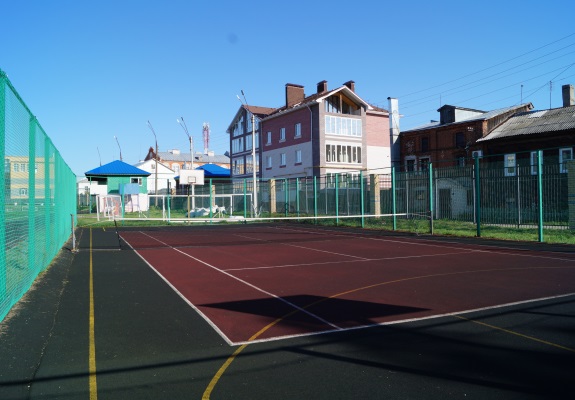 Беговые дорожки с резиновым покрытием607600, г. Богородск ,  ул. Ленина, 222а11600 м.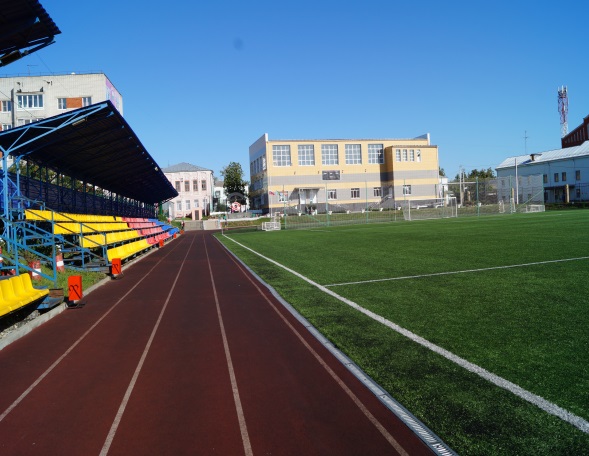 